To the Student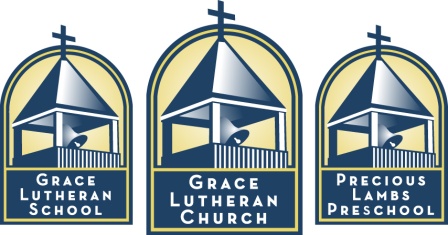 Your host family would like to know a few things about you and your family.  Please fill out the information and send it with your application to Grace Lutheran School.  The Vital InformationStudent’s Name: ________________________________		Birthdate: _______________Student’s email address: _________________________________________________________Parents’ name/address/phone number: ________________________________________________________________________________________________________________________________________________________________________________________________________________________________________________________________________________________________________________________Parents’ Email Address: __________________________________________________________Allergies/Medical Conditions:_________________________________________________________________________________________________________________________________________________________________________________________________________________________________Family Insurance Group: _______________________________ Policy Number: _____________Emergency Contact Person: _______________________________________________________Phone Number: ________________________________________________________________Best way to contact family: _______________________________________________________My Background is: ________________________________________________________________________________________________________________________________________________________________________________________________________________________________________________________________________________________________________________________My Interests Include: __________________________________________________________________________________________________________________________________________________________________________________________________________________________________________My Favorite Foods Include: __________________________________________________________________________________________________________________________________________________________________________________________________________________________________________Some of my favorite things are: ________________________________________________________________________________________________________________________________________________________________________________________________________________________________________________________________________________________________________________________Student’s LifePlease tell us about your family (sisters, brothers, grandparents, etc.): ________________________________________________________________________________________________________________________________________________________________________________________________________________________________________________________________________________________________Which subjects are of greatest interest to you? ________________________________________________________________________________________________________________________________________________What are your favorite activities or interests outside of school? ________________________________________________________________________________________________________________________________________________Of the qualities you possess, which one would you like people to admire most? Why? ________________________________________________________________________________________________________________________________________________________________________________________________________________________How long do you plan to study at GLS? ________________________________________________________________________What are your plans for high school? ________________________________________________________________________________________________________________________________________________